TENTH MEETING OF PARTNERS TO THE PARTNERSHIP FOR EAST ASIAN – AUSTRALASIAN FLYWAY
Brisbane, Queensland, Australia, 12-17 March 2023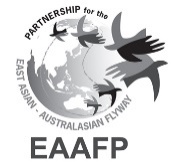 Document 12Status and management of the EAAFP Flyway Site NetworkSubmitted by the EAAFP Science Unit of the Secretariat 1.  Background and introduction Some 1,060 important sites have been identified as being internationally important for migratory waterbirds along the EAAF (Jaensch 2013), of which about 152 (14%) have been designated as Flyway Network Sites (FNS) as of 15 February 2023 (https://www.eaaflyway.net/wp-content/uploads/2022/10/ List-of-FNS-_October-2022_Total-152_Final.pdf). At the 10th Meeting of Partners (MoP10) to the EAAFP in December 2018, Partners were requested to update their outdated and missing Site Information Sheets (SISs) and maps. A few sites now have updated information thanks to the efforts of National Government Partner, while more SIS are now over 10 years old. The Secretariat also was requested to provide small funding at the time of designation of the new FNS to prepare materials to raise awareness of the site The Secretariat has developed  scheme with interested Government Partners following the nomination of new Flyway Network Sites a trial (per site 1,000 USD four countries organized the celebration with local communities, production of the leaflets on the site and informational materials, such as signboards. 2.  Status and Management of Flyway Network SiteNew SitesAs of 15 February 2023, 152 sites  for migratory waterbirds in the East Asian – Australasian Flyway have been listed as Flyway Network Sites (FNS), covering a total of 23,085,439 hectares. One site from Thailand (Buriram Wetlands) and two sites (Paleik Lake and Pyu Lake) from Myanmar are in the process of being reviewed by experts for designation.  of FNS informationSince MoP 10, the following SIS have been submitted.As of 10 December 2022, SIS of 95 FNS (63%) from 15 Partner countries  or  (Annex 2).The pre-review of the SIS (and map) for new Flyway Network Sites is done by the EAAFP Secretariat and the Science Unit. After review, the SIS and map are then referred to the relevant Working Groups/Task Forces, experts and the Technical sub-Committee to seek comments on the provided justification of the criteria met and other scientific aspects of the nomination following the MOP10 adopted process (MoP10/Document 10). After the practice since MoP10, some adjustments were proposed within Secretariat and with TsC to make the review process more clear(Annex 1). Sister Site Programme There are eleven Sister Site Agreements in the East Asian – Australasian Flyway. The EAAFP encourages further cooperation between existing or potential Network sites. The Secretariat has also communicated with the  from existing Sister Sites, facilitated the implementation of the existing Sister Site relationship between Incheon Songdo Tidal Flat [EAAF 145] and Hong Kong Mai Po Inner Deep Bay [EAAF003], and supported the new arrangement between Higashiyoka-higata [EAAF124] and Qupaluk [EAAF 33] in February 2023 as the 10th and 11th EAAFP Sister Sites. The Secretariat will continue to expand the cooperation and network opportunities between/among sites following the new Guidelines for the EAAFP Sister Site Program (Ref.MOP11 DD.7). Source: http://eaaflyway.net/about-us/the-flyway/flyway-site-network/sister-sites/ ANNEX 1List of the FNSs for which neither the SIS have been submitted nor an update provided to the Secretariat since designation (as of 15 February 2023)ANNEX 2ADJUSTMENT OF THE REVIEW PROCESS OF NEW FLYWAY NETWORK SITESLOCAL GOVERNMENT/MANAGEMENT AUTHORITY, NGO, NON-GOVERNMENTAL PARTNER, GOVERNMENTAL PARTNERIdentification of potential sites for the Network, by reviewing available data, field surveys and determining which sites meet the criteria.LOCAL GOVERNMENT/MANAGEMENT AUTHORITYLocal consultations on-site nomination with stakeholders including community members, site managers, management authorities, and relevant organizations.LOCAL GOVERNMENT/MANAGEMENT AUTHORITY, NGO, NON-GOVERNMENTAL PARTNER, GOVERNMENTAL PARTNERFor the selected site, preparation of a Site Information Sheet (SIS) including a boundary map.GOVERNMENT PARTNERConsultation on-site nomination at the state/national scale with stakeholders including experts and relevant authorities.Finalizing the SIS, including the boundary map for the site nominationSubmission of SIS and map to the EAAFP Secretariat with a letter requesting that the site be included in the NetworkEAAFP SECRETARIATThe Secretariat will forward Flyway Network Site nominations from Government Partners to Science Unit for review and also cc the email to the Chair of the Technical Sub-Committee and the nominating Government Partner within 5 days of receipt of a Flyway Network Site nomination.Science Unit conducts a preliminary review of the SIS (7 days) and follows-up with the nominating Government Partner if addition information is needed (7 days).The Science Unit will seek input from relevant Working Groups/Task Forces and experts on the details of the nomination (14 days), The Science Unit will prepare a summary of key points.Technical Sub-Committee reviews the SIS and summary of technical comments and meeting of the criteria and then conveys to the Science Unit, the CE and Chair of the EAAFP the recommendation of the Technical Sub-Committee (14 days). All comments on the SIS are referred back to the nominating Government Partners who revise the SIS if necessary.EAAFP CHAIRThe Secretariat advises the Chair of the Management Committee on the nomination, showing the results of the review process, and requests the Chair to endorse the nomination by writing formally to the nominating Partner and notifying them about the official inclusion of the site in the Network.GOVERNMENT PARTNER & LOCAL GOVERNMENT/MANAGEMENT AUTHORITY, EAAFP SecretariatSecretariat prepares the Certificate of Participation and delivers the required number of copies to the Government Partner for distribution.The Secretariat and the Government Partner agree on a date when the new FNS is announced publicly, and the finalized SIS and boundary map are posted on the EAAFP Website.The nominating Government Partner and relevant stakeholders organize an event at the Site to celebrate the designation of the new FNS.Notification to all Partners about the inclusion of the site in the Network.Country Site NameSite CodeYearMyanmarNanthar Island and Mayyu Estuaries EAAF1392018MyanmarMeinmahla Kyun Wildlife SanctuaryEAAF1402018BangladeshGanguirar CharEAAF 1412018Republic of KoreaHwaseong WetlandsEAAF 1422018Republic of KoreaJanghang WetlandEAAF 1432019Cambodia Anlung Pring Protected LandscapeEAAF 1442019Republic of KoreaIncheon Songdo Tidal FlatEAAF 1452019Republic of KoreaAphaedo Tidal FlatEAAF 1462019MyanmarInlay Lake Wildlife SanctuaryEAAF 1472020Republic of KoreaDaebudo Tidal FlatEAAF 1482020AustraliaSouth-East Gulf of Carpentaria: Leichhardt River to Gore PointEAAF 1492020Republic of KoreaUlsan Taehwa RiverEAAF 1502021JapanSarobetsu WetlandEAAF 1512021ChinaRongcheng Swan National Nature ReserveEAAF 1522022Republic of KoreaGochang GetbolEAAF 1532022Country Site NameSite CodeYear of SIS updatedAustraliaCorner InletEAAF0092020AustraliaPort Phillip Bay (Western Shoreline) and Bellarine PeninsulaEAAF0652020COUNTRYCITY OR MANAGEMENT AUTHORITYSITE NAMESITE NAMECITY OR MANAGEMENT AUTHORITYCOUNTRYChina, People’s RepublicDandong CityYalujiang National Nature Reserve (EAAF043)Firth of Thames (EAAF019)Pukorokoro Miranda Naturalist TrustNew ZealandKorea, Republic ofChangwon CityJunam Reservoir (EAAF095)Kejo-numa (EAAF098)Osaki City, Miyagi PrefectureJapanChina, People’s RepublicQiqihar CityZhalong National Nature Reserve (EAAF070)Janghang Wetland Protected area (EAAF143)Goyang CityKorea, Republic ofAustraliaBrisbane CityMoretonBay, Boondall wetlands (EAAF013)Yatsu-higata (EAAF059) Narashino City, Chiba prefectureJapanAustraliaNewcastle CityHunter River Estuary Wetlands (EAAF010)Kushiro Wetland (EAAF032)Kushiro City HokkaidoJapanKorea, Republic ofSuncheon CitySuncheon Bay (EAAF079)Arasaki (EAAF030)Izumi City Kagoshima PrefectureJapanJapanNagoya CityFujimae Tidal Flat (EAAF080)Swan Bay Tidal FlatsGreater Geelong CityAustraliaKorea, Republic ofSeocheon CountyYubudo Tidal Flat (EAAF101)Sungei Buloh Wetland Reserve (EAAF073)National Parks Board of SingaporeSingaporeChina, People’s RepublicShanghai CityChongming Dongtan National Nature Reserve (EAAF002)Sungei Buloh Wetland Reserve (EAAF073)National Parks Board of SingaporeSingaporeKorea, Republic ofIncheon Metropolitan CityIncheon Songdo Tidal Flat (EAAF145)Mai po Inner Deep Bay (EAAF003)Hong Kong Special Administrative RegionChina, People’s RepublicUnited States of AmericaBureau of Land Management AlaskaQupałuk (EAAF133)Higashiyoka-higata (EAAF124)Saga City, Saga PrefectureJapanNo.Country EAAF Site CodeName of SiteYear SIS updatedAustralia - Total FNS: 25 / SIS Not available by SU: 7 / SIS Outdated: 6Australia - Total FNS: 25 / SIS Not available by SU: 7 / SIS Outdated: 6Australia - Total FNS: 25 / SIS Not available by SU: 7 / SIS Outdated: 6Australia - Total FNS: 25 / SIS Not available by SU: 7 / SIS Outdated: 6Australia - Total FNS: 25 / SIS Not available by SU: 7 / SIS Outdated: 61Australia EAAF010Hunter Estuary Ramsar SiteNot available by SU2Australia EAAF011Kakadu National ParkNot available by SU3Australia EAAF012Logan LagoonNot available by SU 4Australia EAAF013Moreton BayNot available by SU5Australia EAAF014Orielton LagoonNot available by SU6Australia EAAF016The Coorong, Lake Alexandrina & Lake AlbertNot available by SU7Australia EAAF066Western PortNot available by SU8Australia EAAF089Bowling Green Bay2006, Outdated9Australia EAAF090Currawinya National Park2005, Outdated10Australia EAAF091Discovery Bay Coastal Park2004, Outdated11Australia EAAF092Great Sandy Strait2005, Outdated12Australia EAAF093Shallow Inlet Marine and Coastal Park2004, Outdated13Australia EAAF094Shoalwater Bay2005, OutdatedBangladesh - Total FNS: 6 / SIS Not available by SU: 0 / SIS Outdated: 5Bangladesh - Total FNS: 6 / SIS Not available by SU: 0 / SIS Outdated: 5Bangladesh - Total FNS: 6 / SIS Not available by SU: 0 / SIS Outdated: 5Bangladesh - Total FNS: 6 / SIS Not available by SU: 0 / SIS Outdated: 5Bangladesh - Total FNS: 6 / SIS Not available by SU: 0 / SIS Outdated: 514BangladeshEAAF102Nijhum Dweep National Park2011, Outdated15BangladeshEAAF103Sonadia2011, Outdated16BangladeshEAAF104Hakaluki Haor2011, Outdated17BangladeshEAAF105Tanguar Haor2011, Outdated18BangladeshEAAF106Hail Haor2011, OutdatedChina Total SIS: 20/ SIS Not available by SU: 10 / SIS Outdated: 9China Total SIS: 20/ SIS Not available by SU: 10 / SIS Outdated: 9China Total SIS: 20/ SIS Not available by SU: 10 / SIS Outdated: 9China Total SIS: 20/ SIS Not available by SU: 10 / SIS Outdated: 9China Total SIS: 20/ SIS Not available by SU: 10 / SIS Outdated: 919ChinaEAAF002Chongming Dongtan Nature ReserveNot available by SU20ChinaEAAF003Mai Po – Inner Deep BayNot available by SU21ChinaEAAF004Shuangtai Hekou National Nature ReserveNot available by SU22ChinaEAAF005Yancheng National Nature Reserve2007, Outdated23ChinaEAAF006Yellow River Delta National Nature ReserveNot available by SU24ChinaEAAF025Poyang Hu Nature Reserve2006, Outdated25ChinaEAAF026Xingkai Hu Nature ReserveNot available by SU26ChinaEAAF042Sanjiang National Nature ReserveNot available by SU27ChinaEAAF043YaluJiang National Nature Reserve Not available by SU28ChinaEAAF064Dalai Hu National Nature Reserve2000, Outdated29ChinaEAAF067Cao Hai National Nature Reserve Not available by SU30ChinaEAAF068Shengjin Hu National Nature Reserve2005, Outdated31ChinaEAAF069Xiang Hai National Nature ReserveNot available by SU32ChinaEAAF070Zhalong National Nature Reserve2005, Outdated33ChinaEAAF082Anqing Yangtze Riverine Wetland Nature Reserve2004, Outdated34ChinaEAAF083Dashanbao Black-necked Crane National Nature ReserveNot available by SU35ChinaEAAF085Hengshui Lake National Nature Reserve2006, Outdated36ChinaEAAF086Nandagang Wetland Nature Reserve2006, Outdated37ChinaEAAF087Nanjishan Wetland Nature Reserve2006, OutdatedDPR Korea – Total FNS:2 / SIS Not available by SU: 2 / SIS Outdated: 0DPR Korea – Total FNS:2 / SIS Not available by SU: 2 / SIS Outdated: 0DPR Korea – Total FNS:2 / SIS Not available by SU: 2 / SIS Outdated: 0DPR Korea – Total FNS:2 / SIS Not available by SU: 2 / SIS Outdated: 0DPR Korea – Total FNS:2 / SIS Not available by SU: 2 / SIS Outdated: 038DPR KoreaEAAF044Kumya Wetland ReserveNot available by SU39DPR KoreaEAAF045Mundok WetlandNot available by SUIndonesia – Total FNS: 2 / SIS Not available by SU: 1 / SIS Outdated: 1Indonesia – Total FNS: 2 / SIS Not available by SU: 1 / SIS Outdated: 1Indonesia – Total FNS: 2 / SIS Not available by SU: 1 / SIS Outdated: 1Indonesia – Total FNS: 2 / SIS Not available by SU: 1 / SIS Outdated: 1Indonesia – Total FNS: 2 / SIS Not available by SU: 1 / SIS Outdated: 140IndonesiaEAAF008Wasur National ParkNot available by SU41IndonesiaEAAF108Sembilang National Park 2012, OutdatedJapan  –  Total FNS: 34/ SIS Not available by SU: 7 / SIS Outdated: 22Japan  –  Total FNS: 34/ SIS Not available by SU: 7 / SIS Outdated: 22Japan  –  Total FNS: 34/ SIS Not available by SU: 7 / SIS Outdated: 22Japan  –  Total FNS: 34/ SIS Not available by SU: 7 / SIS Outdated: 22Japan  –  Total FNS: 34/ SIS Not available by SU: 7 / SIS Outdated: 2242JapanEAAF029Akkeshi-ko & Bekambeushi-shitsugen1999, Outdated43JapanEAAF030ArasakiNot available by SU44JapanEAAF031Kiritappu MarshNot available by SU45JapanEAAF032Kushiro-shitsugen1999, Outdated46JapanEAAF033YashiroNot available by SU47JapanEAAF047Biwa-ko1999, Outdated48JapanEAAF048Biwase-wan1999, Outdated49JapanEAAF049Fukushimagata1999, Outdated50JapanEAAF050Hyouko-suikin-koen1999, Outdated51JapanEAAF051Kabukuri-numa1999, Outdated52JapanEAAF052Katano Kamoike1999, Outdated53JapanEAAF053Kutcharo-ko1999, Outdated54JapanEAAF054Manko Tidal Flats1999, Outdated55JapanEAAF055Miyajima-numa1999, Outdated56JapanEAAF056Otomo-numa1999, Outdated57JapanEAAF057Sakata1999, Outdated58JapanEAAF058Shiroishi-gawa1999, Outdated59JapanEAAF059Yatsu Tidal FlatsNot available by SU60JapanEAAF060Yonago-Mizudori-koen1999, Outdated61JapanEAAF061Yoshino EstuaryNot available by SU62JapanEAAF063Tokyo Port Wild Bird ParkSubmitted in local language63JapanEAAF071Kashima Shingomori2001, Outdated64JapanEAAF072Utonai-koNot available by SU65JapanEAAF076Osaka Nankou Bird Sanctuary2003, Outdated66JapanEAAF080Fujimae-Higata2004, Outdated67JapanEAAF081Kumagawa Estuary2004, Outdated68JapanEAAF088Hachirogata-Kantakuchi2006, Outdated69JapanEAAF098Kejo-numa2009, Outdated70JapanEAAF099Furen-ko and Shunkuni-tai2010, OutdatedMongolia  – Total FNS: 11 / SIS Not available by SU: 1 / SIS Outdated: 0Mongolia  – Total FNS: 11 / SIS Not available by SU: 1 / SIS Outdated: 0Mongolia  – Total FNS: 11 / SIS Not available by SU: 1 / SIS Outdated: 0Mongolia  – Total FNS: 11 / SIS Not available by SU: 1 / SIS Outdated: 0Mongolia  – Total FNS: 11 / SIS Not available by SU: 1 / SIS Outdated: 071MongoliaEAAF075Ugtam Nature ReserveNot available by SUPapua New Guinea  –  Total FNS: 1 / SIS Not available by SU: 1 / Outdated: 0Papua New Guinea  –  Total FNS: 1 / SIS Not available by SU: 1 / Outdated: 0Papua New Guinea  –  Total FNS: 1 / SIS Not available by SU: 1 / Outdated: 0Papua New Guinea  –  Total FNS: 1 / SIS Not available by SU: 1 / Outdated: 0Papua New Guinea  –  Total FNS: 1 / SIS Not available by SU: 1 / Outdated: 072Papua New GuineaEAAF034Tonda Wildlife ReserveNot available by SUPhilippines  – Total FNS: 4 / SIS Not available by SU: 2 / SIS Outdated: 0Philippines  – Total FNS: 4 / SIS Not available by SU: 2 / SIS Outdated: 0Philippines  – Total FNS: 4 / SIS Not available by SU: 2 / SIS Outdated: 0Philippines  – Total FNS: 4 / SIS Not available by SU: 2 / SIS Outdated: 0Philippines  – Total FNS: 4 / SIS Not available by SU: 2 / SIS Outdated: 073PhilippinesEAAF007Olango Island Wildlife SanctuaryNot available by SU74PhilippinesEAAF062Naujan Lake National ParkNot available by SURO Korea  –  Total FNS: 19/ SIS Not available by SU: 3 / SIS Outdated: 5RO Korea  –  Total FNS: 19/ SIS Not available by SU: 3 / SIS Outdated: 5RO Korea  –  Total FNS: 19/ SIS Not available by SU: 3 / SIS Outdated: 5RO Korea  –  Total FNS: 19/ SIS Not available by SU: 3 / SIS Outdated: 5RO Korea  –  Total FNS: 19/ SIS Not available by SU: 3 / SIS Outdated: 575RO KoreaEAAF027Cheorwon BasinNot available by SU76RO KoreaEAAF028Han River EstuaryNot available by SU77RO KoreaEAAF078Gumi Haepyung wetlandNot available by SU78RO KoreaEAAF095Junam Reservoir2008, Outdated79RO KoreaEAAF097Nakdong Estuary2008, Outdated80RO KoreaEAAF100Geum River Estuary2010, Outdated81RO KoreaEAAF101Yubu-do Tidal Flat2011, Outdated82RO KoreaEAAF107Chilbaldo Islet2010, OutdatedRussia  –  Total FNS: 10/ SIS Not available by SU: 9 / SIS Outdated: 0Russia  –  Total FNS: 10/ SIS Not available by SU: 9 / SIS Outdated: 0Russia  –  Total FNS: 10/ SIS Not available by SU: 9 / SIS Outdated: 0Russia  –  Total FNS: 10/ SIS Not available by SU: 9 / SIS Outdated: 0Russia  –  Total FNS: 10/ SIS Not available by SU: 9 / SIS Outdated: 083RussiaEAAF020Daursky Nature ReserveNot available by SU84RussiaEAAF021Khingansky Nature Reserve and Ganukan Game ReserveNot available by SU85RussiaEAAF022Kytalyk Nature ReserveNot available by SU86RussiaEAAF023Lake Khanka Nature ReserveNot available by SU87RussiaEAAF035Biosphere Reserve and Zapovednik “Taimyrski”Not available by SU88RussiaEAAF036Ulug-kol in Khakaskiy ZapovednikNot available by SU89RussiaEAAF037Lena DeltaNot available by SU90RussiaEAAF038Selenga Delta in Lake BaikalNot available by SU91RussiaEAAF039Torey LakesNot available by SUSingapore  –  Total FNS: 1/ Not available by SU: 1/ Outdated: 0Singapore  –  Total FNS: 1/ Not available by SU: 1/ Outdated: 0Singapore  –  Total FNS: 1/ Not available by SU: 1/ Outdated: 0Singapore  –  Total FNS: 1/ Not available by SU: 1/ Outdated: 092SingaporeEAAF073Sungei Buloh Wetland ReserveNot available by SUThailand  –  Total FNS: 3/ SIS Not available by SU: 0 / SIS Outdated: 1Thailand  –  Total FNS: 3/ SIS Not available by SU: 0 / SIS Outdated: 1Thailand  –  Total FNS: 3/ SIS Not available by SU: 0 / SIS Outdated: 1Thailand  –  Total FNS: 3/ SIS Not available by SU: 0 / SIS Outdated: 1Thailand  –  Total FNS: 3/ SIS Not available by SU: 0 / SIS Outdated: 193ThailandEAAF084Krabi Estuary and Bay2005, OutdatedUSA  –  Total FNS: 2/ Not available by SU: 0/ Outdated: 1USA  –  Total FNS: 2/ Not available by SU: 0/ Outdated: 1USA  –  Total FNS: 2/ Not available by SU: 0/ Outdated: 1USA  –  Total FNS: 2/ Not available by SU: 0/ Outdated: 1USA  –  Total FNS: 2/ Not available by SU: 0/ Outdated: 194USAEAAF109Yukon Delta National Wildlife Refuge Yukon Delta National Wildlife Refuge Vietnam  –  Total FNS: 1 / SIS Not available by SU: 1 / SIS Outdated: 0Vietnam  –  Total FNS: 1 / SIS Not available by SU: 1 / SIS Outdated: 0Vietnam  –  Total FNS: 1 / SIS Not available by SU: 1 / SIS Outdated: 0Vietnam  –  Total FNS: 1 / SIS Not available by SU: 1 / SIS Outdated: 0Vietnam  –  Total FNS: 1 / SIS Not available by SU: 1 / SIS Outdated: 095VietnamEAAF134Tram Chim National ParkSubmitted in local language